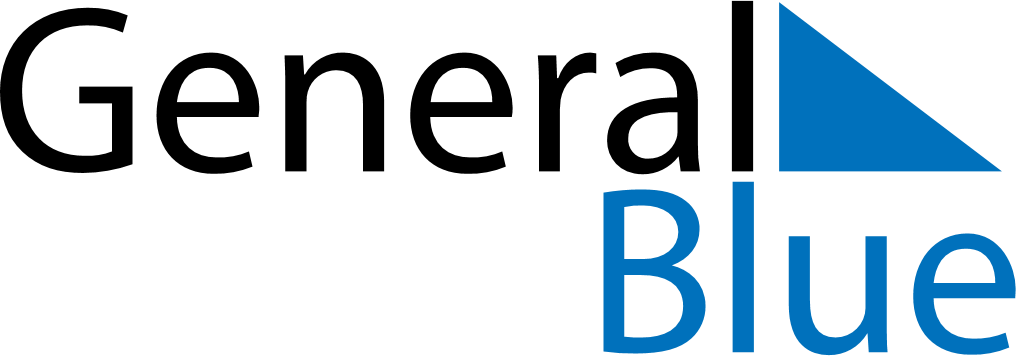 Weekly Meal Tracker January 7, 2019 - January 13, 2019Weekly Meal Tracker January 7, 2019 - January 13, 2019Weekly Meal Tracker January 7, 2019 - January 13, 2019Weekly Meal Tracker January 7, 2019 - January 13, 2019Weekly Meal Tracker January 7, 2019 - January 13, 2019Weekly Meal Tracker January 7, 2019 - January 13, 2019MondayJan 07TuesdayJan 08TuesdayJan 08WednesdayJan 09ThursdayJan 10FridayJan 11SaturdayJan 12SundayJan 13BreakfastLunchDinner